7(3) NUMBER into ALGEBRATitleMatching ExpressionsHours1 AimsTo understand the meaning of algebraic expressions. To be able to match algebraic expressions to their meaning in words.PedagogyFluencyActivity(details)Starter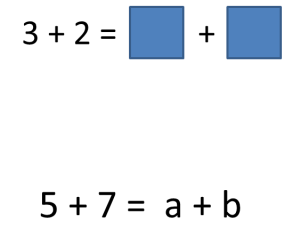 Think / Pair / ShareWhat goes in the boxes?What is ‘a’ and what is ‘b’?Ask pupils to share their answers, the discussion should lead pupils to an understanding that ‘a’ and ‘b’ could be any values that sum to 5. If pupils do not suggest negative numbers or decimal numbers then lead them to consider this.Main ActivityGive the class some word statements and ask them to write an expression on their white boards. Increase the level of difficulty, e.g“ Show me a number add 2”“Show me a number multiplied by 3”“Show me a number divided by 5”“Show me a number add two then multiplied by 7.”This activity provides an opportunity to explain that the multiplication sign is not used when writing algebraic expressions and to introduce brackets.Pupils to then complete the matching activity. This is differentiated from simple expressions to expressions involving brackets and indices.Ask pupils to choose one of their expressions and write down 5 equivalent expressions.Plenary  Class discussion, expressions equivalent to 3y + 4>HPupils to write equivalent expressions containing brackets and indices.HPupils to match expressions to their meaning in words including expressions containing brackets and indices.MPupils to match expressions to their meaning in words, including expressions containing brackets.LPupils to match simple expressions to their meaning in words.<LPupils to collect like terms.